Report of March, Mickūnų kindergarten, LithuaniaWelcome SpringOur teacher read the Greek myth about the Almond tree, our children created a illustration to one of a part of this myth and we placed our work on the padlet. https://twinspace.etwinning.net/62003/pages/page/559287https://twinspace.etwinning.net/62003/pages/page/559287Spring paintings and handiworksWe love very much spring, because of colorful, warm sun and nice sounds of birds, all our groups created a lot of handiworks and paintings for this activity.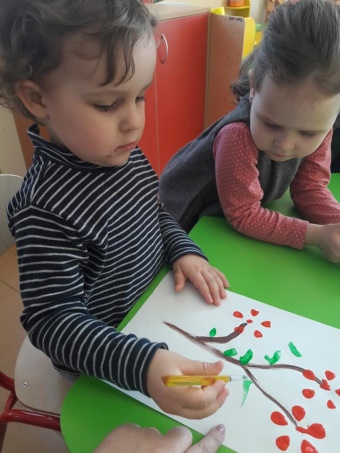 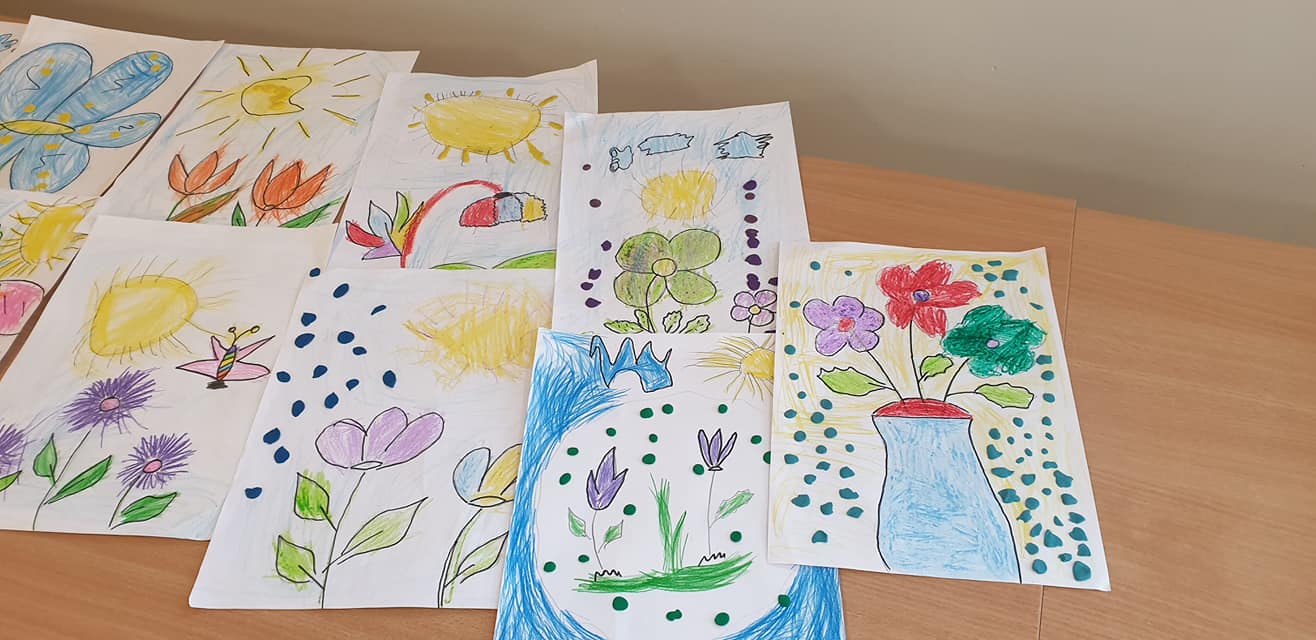 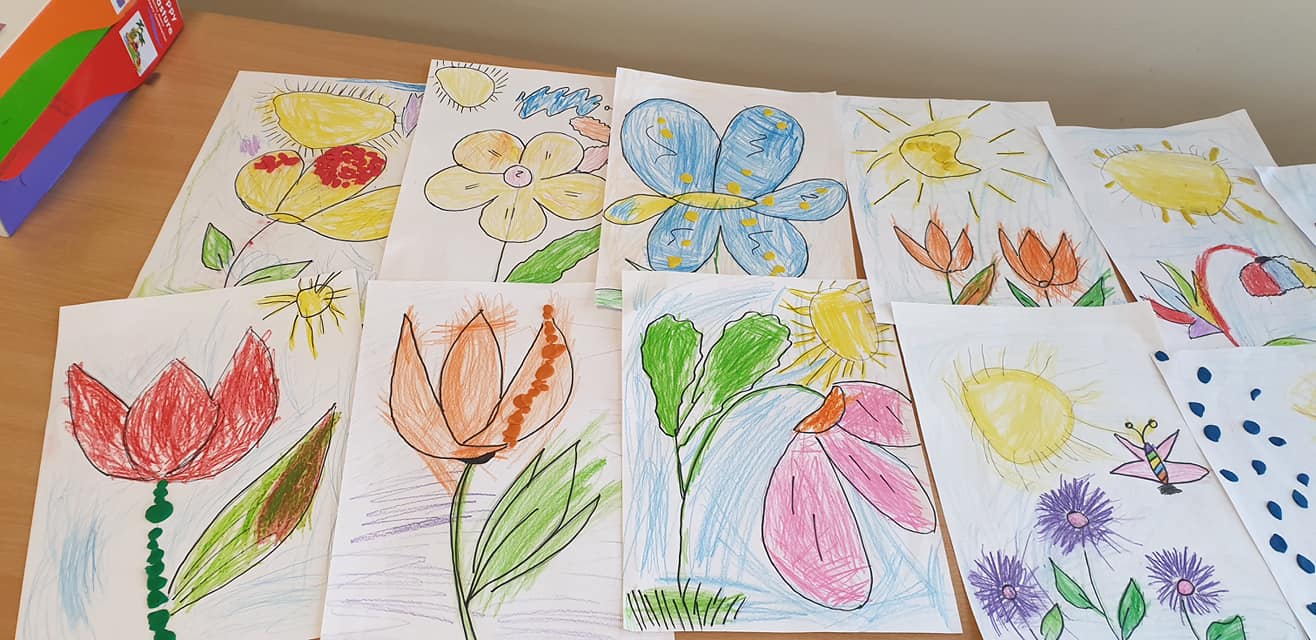 We searched spring signs outside, by the walking trough our village.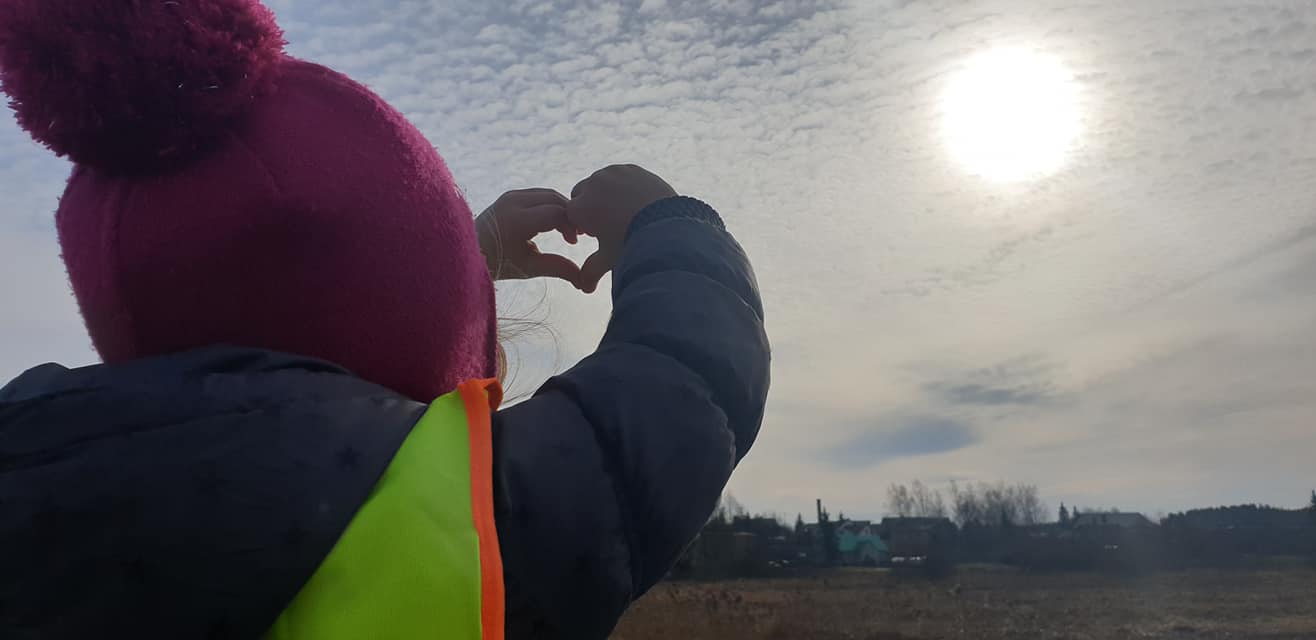 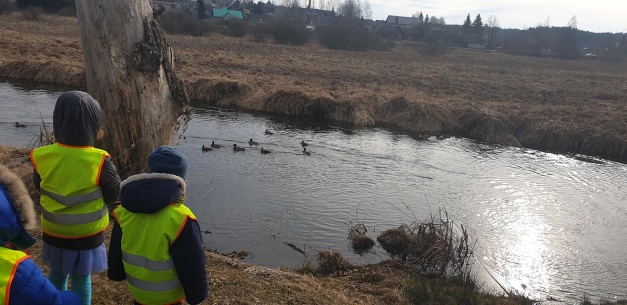 https://twinspace.etwinning.net/62003/pages/page/575689Carnival festivalThis year the carnival “Užgavenės” in our preschool was on 5th of March, we celebrate this event each year, teachers create a theatrical play, we bake pancakes and create colourful masks, because we want to scare the Winter. 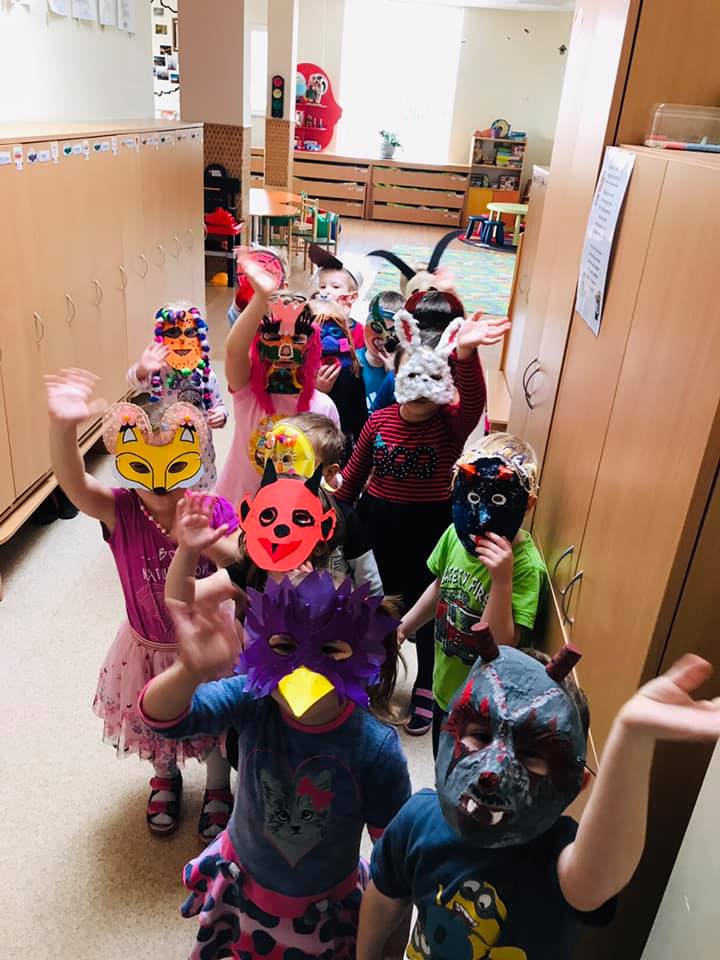 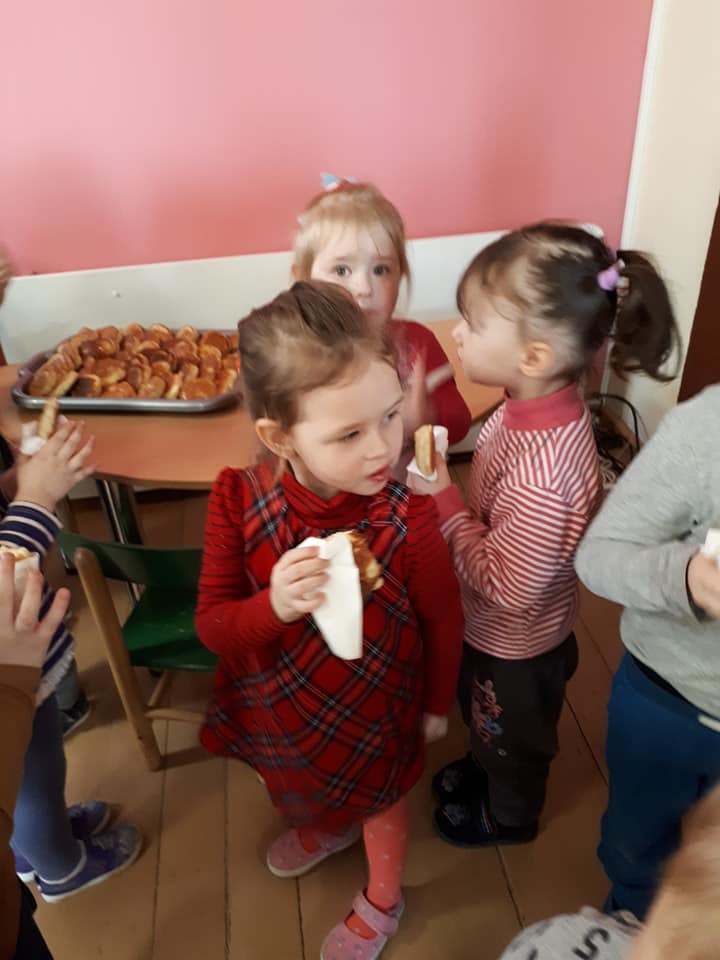 https://twinspace.etwinning.net/62003/pages/page/566880/editCarnival customsWe showed to our partners how Lithuanian people celebrate Carnival in our country, and what is the meaning of this event.https://twinspace.etwinning.net/62003/pages/page/568933Let’s photo tells us a story!Together with children we watched the old picture book, we analysed about the stories in this book, who are the people on the pictures, what they did and how they lived. https://twinspace.etwinning.net/62003/pages/page/591231https://gopro.com/v/XlyyQ6pln8ErzRepresentation of life in old timesTogether with our parents we created an old pictures corner in our preschool, where we puted the old pictures from childhood our parents and the grandparents, this exhibition is open for everyone in our preschool.https://twinspace.etwinning.net/62003/pages/page/591193Means of transportation and their evolutionOur children had a lesson in old Road museum, where they knowed more about the old vehicels, they could try to sit in this cars, they could ask the guide about this cars, and they also could play a interactive games about the transport and cars.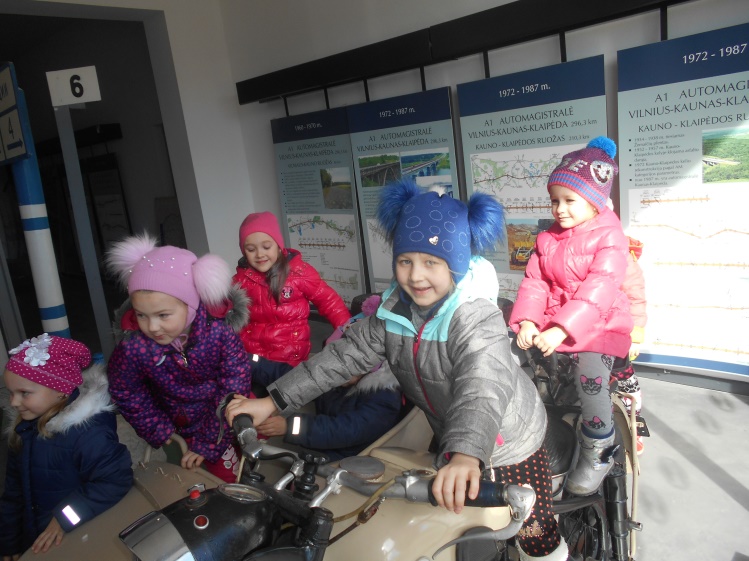 https://twinspace.etwinning.net/62003/pages/page/582797Management activities At the end of March we sent the monthly report of  March to our project coordinator. We have done almost all project activities for March, except one, about the Customs of the first Day of March, because we don’t have any tradition to celebrate this event, our children just watched to pictures of customs from other countries  and we uploaded all our work. We answered to the questionnaire about March partial evaluation of project implementation. We received on time the list of April activities from our coordinator